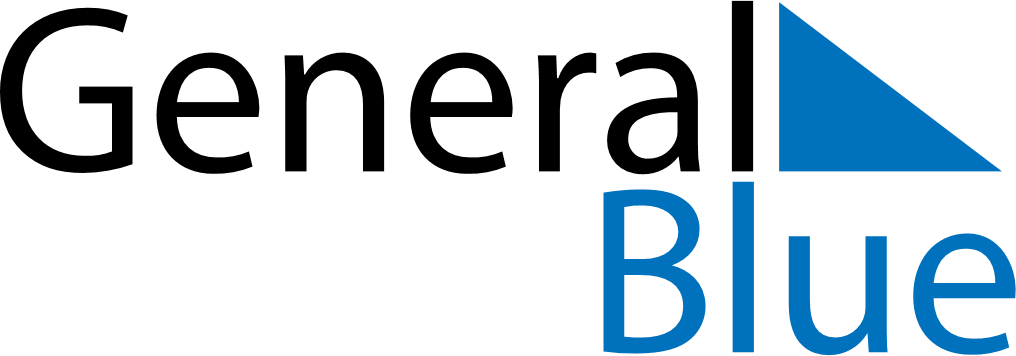 May 2022May 2022May 2022South SudanSouth SudanSundayMondayTuesdayWednesdayThursdayFridaySaturday1234567End of Ramadan (Eid al-Fitr)89101112131415161718192021SPLA Day22232425262728293031